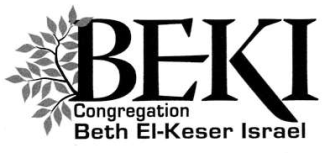 yizkor memorial book 2017-2018—5778Memorial Listings:  (please indicate instructions for your listings)	CREATE a new LISTING as follows (PLEASE PRINT BELOW & continue on the back, if necessary. The number of names included is your choice.) For the Sefer HaChaim (Book of Life Pages) in the Yizkor Memorial Book:Please list me/my living family EXACTLY as follows on the Sefer HaChaim page (please print):(Names)	Enclosed is $36.00* (twice Chai) for Memorial Listings of 1 to 5 names ONLY.   Sefer HaChaim Page listing for you or your living family WILL NOT BE INCLUDEDEnclosed is $54.00* (3 times Chai) for any number of listings INCLUDES an inscription (wishing me or my living family long life) on the Sefer HaChaim Page in this year’s Yizkor Memorial Book (see below).Enclosed is $18.00* (Chai) per listing (wishing you or your living family long life) on the Yizkor Book Sefer HaChaim Page ONLY, (see below) INCLUDES NO MEMORIAL LISTINGS*Payment must be made in advance.  Include your check—payable to BEKI—with this completed form.  FOR A SAMPLE OF EXACTLY HOW THE MEMORIAL LISTINGS AND THE SEFER HACHAIM APPEAR YOU CAN CHECK ONLINE: http://www.beki.org/wp-content/uploads/2014/04/yizkorsample.pdf DEADLINE Wednesday, August 30, 2017Form Submitted by:REMEMBERED BY:THOSE REMEMBERED:Your Name(s) (or Family Name) as YOU would like to be listed:List names of all those to be memorialized  in the EXACT ORDER and WITH THE EXACT SPELLING YOU WANT:____________________________________________________________________________________________________________________________________________________________________________________________________________________________________________________________________________Name	Address	City	ST	Zip	Total Amount Enclosed: $	Phone:	__________Email______________Date Sent:	